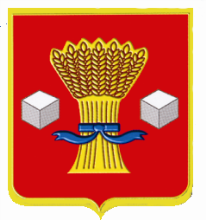 АдминистрацияСветлоярского муниципального района Волгоградской областиПОСТАНОВЛЕНИЕот 18.08.2021                     № 1443В соответствии с частью 11.3 статьи 9 Федерального закона от 26.12.2008 № 294-ФЗ «О защите прав юридических лиц и индивидуальных предпринимателей при осуществлении государственного контроля (надзора) и муниципального контроля», постановлением Правительства Российской Федерации от 13.02.2017 № 177 «Об утверждении общих требований к разработке и утверждению проверочных листов (списков контрольных вопросов)», постановлением Администрации Волгоградской области от 22.07.2019 № 335-п «О внесении изменений в постановление Администрации Волгоградской области от 13.07.2015 № 376-п «Об утверждении Порядка осуществления муниципального земельного контроля на территории Волгоградской области», руководствуясь Уставом Светлоярского муниципального района Волгоградской области и Уставом Светлоярского городского поселения Светлоярского муниципального района Волгоградской области, п о с т а н о в л я ю:Утвердить форму проверочного листа (списка контрольных вопросов), применяемого при осуществлении муниципального земельного контроля на территории Светлоярского муниципального района Волгоградской области, согласно Приложению. Отделу по муниципальной службе, общим и кадровым вопросам администрации Светлоярского муниципального района Волгоградской области (Иванова Н.В.):- направить настоящее постановление для опубликования в районной газете «Восход»;- разместить настоящее постановление в сети «Интернет» на официальном сайте Светлоярского муниципального района Волгоградской области.Контроль над исполнением настоящего постановления возложить на заместителя главы Светлоярского муниципального района Волгоградской области Подхватилину О.И.Глава муниципального района                                  		    Т.В. РаспутинаМорозов  С.С.Об утверждении формы проверочного листа (списка контрольных вопросов) применяемого при осуществлении муниципального земельного контроля на территории Светлоярского муниципального района Волгоградской области 